توضیح:خواهشمند است فرم درخواست، مبتنی بر آیین نامه تأسیس واحدهای پژوهشی دانشگاه تکمیل شود.نام و نام خانوادگی درخواست کننده:    دانشکده، رشته تخصصی:                         تلفن همراه:                           پست الکترونیکی:  2- مشخصات واحد پژوهشی مورد درخواست:2-1- نوع واحد:گروه پژوهشی  		آزمایشگاه تحقیقاتی 	  	  پژوهشكده 	وابستگی واحد پژوهشی: مستقل     زیر مجموعه پژوهشکده ................................................ 	تقاضا محورعنوان واحدهای پژوهشی زیر مجموعه پژوهشکده:................................................................................................................................2-2- زمينه‌ اصلي فعاليت:  	علوم پايه      	    كشاورزي و منابع طبیعی 	         فني- مهندسي	             بین رشته‌اي2-3- نوع و  درصد فعاليت :                                                        بنيادي:             		    كاربردي:            		توسعه‌اي:            2-4- نام انتخابی واحد پژوهشی: ............................................................................................................تذکر: نام از دو بخش تشکيل مي‌شود: بخش اول که نشان‌دهنده نوع واحد پژوهشي است. (گروه پژوهشي يا ...........) بخش دوم نشان‌دهنده موضوع فعاليت واحد پژوهشي است. (موضوع فعالیت باید محدود باشد)مثال:3- اهداف واحد پژوهشی:3-1- اهداف بلند مدت (5ساله):3-2- اهداف کوتاه مدت(2ساله):4- برنامه واحد پژوهشی: 5- فضا و امکانات موجود و مورد نیاز واحد پژوهشی:توضیحات لازم:   1- چنانچه واحد پژوهشی نیاز به فضایی بیشتر از فضای در اختیار دارد در مورد روش تأمین فضای مازاد مورد نیاز توضیح دهید.چنانچه واحد پژوهشی نیاز به تجهیزات خاص، سنگین و گران‌قیمت دارد و در حال حاضر فاقد آن است روش تهیه آن و یا مستندات مربوط به امکان  استفاده از تجهیزات سایر مؤسسات را ارائه دهید.6-اعضای واحد پژوهشی :7- مدارک پژوهشگران معرفی شده (فقط فايل الكترونيكي) شامل:مدارک شناسایی و حکم استخدامی (برای اعضای هیئت علمی دانشگاه صنعتی اصفهان لازم نیست) 2- رزومه تحقیقاتی پژوهشگر مدارک مورد نیاز به همراه فرم تکمیل شده، از طریق اتوماسیون اداری دانشگاه ارسال شود.     7-1 - رئیس پیشنهادی:نام و نام خانوادگی:                               دانشکده، رشته تخصصی:   تلفن همراه:                                      پست الکترونیکی:           7-2 -  پژوهشگر شاخص:نام و نام خانوادگی:                                  دانشکده، رشته تخصصی:H-index:               تعداد طرحهای خاتمه یافته:              تعداد اختراعات:8- تأمین منابع مالی واحد پژوهشی:   لطفاً توضیحات کافی در مورد نحوه و محل تأمین منابع مالی واحد پژوهشی ارائه فرمایید ( در صورت داشتن طرحهای جاری مرتبط، همراه با مبالغ قرارداد اعلام شود )9- سایر توضیحات:در صورت وجود واحدهای پژوهشی با زمینه فعالیت و یا مأموریت های مشابه در دانشگاه، لطفاً توضیحات لازم در ارتباط با همپوشانی، اهداف، مأموریت ها و تفاوتهای موجود و دلایل تأسیس این واحد پژوهشی ارائه شود.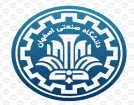 نوع واحد پژوهشیمأموریت/موضوع فعالیتگروه پژوهشیالکترونیک نوریفضای فیزیکی (متر مربع )فضای فیزیکی (متر مربع )فضای فیزیکی (متر مربع )تجهیزاتتجهیزاتتجهیزاتدر اختیارمازاد مورد نیازعنواندر اختیارمازاد مورد نیازکتابخانهآزمایشگاهکارگاهکل مساحترديفنام و نام خانوادگيرشته و گرایشمرتبهپایهنوع همکاری با واحد نوع همکاری با واحد محل خدمت اصلیرديفنام و نام خانوادگيرشته و گرایشمرتبهپایهتمام وقتپاره وقتمحل خدمت اصلی12345